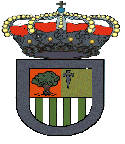        Centro Educacional San Carlos de Aragón– R.B.D. 25.439 - 8Av. San Carlos 0205 - 0260 / F: 268 41 32 – 850 94 62www.colegiosancarlos.clLISTA DE UTILES DE I° ENSEÑANZA MEDIA 2020asignatura Lengua Y LITERATURA1 cuaderno universitario de 100 hojas.  1 estuche completo (lápiz pasta negro, azul y rojo, 1 lápiz grafito, goma, corrector).Una carpeta con formato portafolio.Destacadores de coloresBlock prepicado cuadrille oficio Fundas plásticas para guardar materiales del proceso, dentro del archivador - carpeta. Tijera, pegamento en barra y cina adhesiva. ReglaPlumones, lápices de colores u otros (se pedirán durante el año escolar)Cartulinas, cartón forrado, papel kraft u otros (se pedirán durante el año escolar).Corchetera y perforadora.Lecturas domiciliarias según corresponda.NOTA: Otros materiales se solicitarán según requerimientos de cada unidad de aprendizaje.asignatura filosofia1 Cuaderno universitario de 100 hojas.1 Estuche completo (lápiz pasta negro, azul y rojo, 1 lápiz grafito, goma, destacador verde, rosado y      amarillo.Carpetas tipo archivador y/o fundas para hojas de oficio.Diccionario.Diccionario de Sinónimo y Antónimos.NOTA: Otros materiales se solicitaran según requerimiento de cada unidad de aprendizaje.asignatura InglésCuaderno universitario 100 hojas exclusivo para la asignatura.Estuche completo (lápices pasta negro, azul y rojo, lápiz mina, goma, regla, lápices de colores,     tijeras, pegamento.1 Carpeta tamaño oficio con color a elecciónTexto de estudio  “American English in Mind 2A “Libro de lectura primer semestre “Red Dog”Libro de lectura segundo semestre “The Time Capsule“Diccionario español – inglés; inglés – español.asignatura MatemáticaCalculadora científica2 cuadernos universitarios (100 hojas) cuadriculadoLápiz grafitoGomaLápiz pasta 1 block papel milimetradoBlock cuadriculado oficioEscuadraReglaCompásTijerasTransportadorasignatura FÍSICACuaderno de 100 hojas cuadriculadoLápiz grafito Lápiz pastaCalculadoraasignatura HISTORIA1 Cuaderno universitario de 100 hojas cuadriculado.Lápices pasta (negro, azul y rojo), lápiz mina, goma, regla, lápices de colores, tijeras, pegamento.Post-it y destacadoresNOTA: durante el año los estudiantes deberán adquirir fotocopias para lecturas complementarias a la clase.ASIGNATURA CIENCIAS NATURALES: EJE biología1 cuaderno universitario 100 hojas cuadro grande1 carpetas con acco-clip o archivador.Papel milimetrado Calculadora científica1 cuadernillo hoja cuadriculada oficio1 pendrive, será utilizado en Biología, Física y Química.ASIGNATURA CIENCIAS NATURALES: EJE FÍSICA1 cuaderno universitario 100 hojas cuadro grande1 carpetas con acco-clip o archivador.Papel milimetrado Calculadora científica1 cuadernillo hoja cuadriculada oficioASIGNATURA CIENCIAS NATURALES: EJE QUÍMICA 1 cuaderno universitario 100 hojas cuadro grande1 carpetas con acco-clip o archivador.1 calculadora científica 1 sistema periódico, Mundicrom (actualizado).1 tijera.1 regla de 30 cts.1 caja de 12 lápices de colores (grande).Lápices mina Nº 2. 2 lápices pasta azul y rojo.1 lápiz destacador (cualquier color).1 goma de miga.1 stic fixDelantal BlancoNOTA: El resto de materiales se confirmará oportunamente, según necesidades de las unidades de aprendizaje.asignatura ARTES VISUALES Croquera  tamaño cartaLápiz tira línea negroRegla 20 cmBlock N° 99 1/4Tijera, pegamentoLápiz grafito 3b, goma, lápices de coloresASIGNATURA EDUCACIÓN TECNOLÓGICACuaderno cuadriculado 100 hojasasignatura TeatroCuaderno cuadriculado 100 hojasasignatura Educación Física Y SALUDBuzo InstitucionalZapatillas de Running (no de lona ni skaters)Polera Blanca de (evaluada clase a clase)ToallaDesodoranteCuaderno chicoCHEQUEO MÉDICO OBLIGATORIO (que certifique si es apto(a) para la actividad física)en caso de enfermedad presentar  1 fotocopia del certificado médico a cada Profesor al inicio de la clase y otra copia para Inspector del pasillo o SecretariaNOTA: EL PLAZO PARA PRESENTAR CERTIFICADO DEL CHEQUEO MÉDICO, SERÁ EL MES DE MARZOTALLER DEPORTIVOBuzo InstitucionalZapatillas de Running (no de lona ni skaters)Polera Blanca de cambioToallaDesodoranteCuaderno chico (mismo cuaderno Ed. Física)CHEQUEO MÉDICO OBLIGATORIO (que certifique si es apto(a) para la actividad física)en caso de enfermedad presentar  1 fotocopia del certificado médico a cada Profesor al inicio de la clase y otra copia para Inspector del pasillo o SecretariaNOTA: EL PLAZO PARA PRESENTAR CERTIFICADO DEL CHEQUEO MÉDICO, SERÁ EL MES DE MARZO asignatura RELIGIÓNDe preferencia dar continuidad al cuaderno utilizado el año anterior.
En caso de renovar: Cuaderno exclusivo para la asignatura de 50 hojas cuadriculado. Evitar asignar cuaderno de tres asignaturas para no perjudicar el repaso de contenidos en las otras asignaturas durante los periodos de revisión.  Estuche: Lápiz pasta; corrector; regla; lápices de colores.